Universidade Federal de Pelotas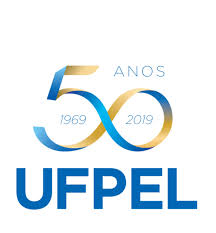 Coordenação de Inclusão e DiversidadePelotas, 16 de agosto de 2019.Carta-Convite Prezados/as colegas servidores/as técnicos/as e docentes da UFPel: O presente Convite visa contatar colegas interessados/as em participar da Comissão de Avaliação e Fiscalização da Concessão de Bolsa Permanência a alunos/as Indígenas e Quilombolas.  Esta Comissão foi criada por exigência do Programa Bolsa Permanência - programa implementado pelo Governo Federal, que concede bolsas a estudantes indígenas e quilombolas matriculados/as em Instituições Federais de Ensino Superior. 	Para a manutenção do Programa, as IFES precisam compor uma Comissão responsável por auxiliar na comprovação e fiscalização da condição de pertencimento étnico dos/as estudantes indígenas e quilombolas, bem como acompanhar o processo de adaptação acadêmica destes/as estudantes. Esta Comissão deve ser formada por servidores/as da instituição e contar com a participação de representantes da sociedade civil. 	No momento estamos recompondo a Comissão, e neste sentido, convidamos os/as colegas servidores/as técnicos/as e docentes que tenham experiência em trabalhos realizados em comunidades indígenas e/ou quilombolas ou aproximação com temáticas relativas às ações afirmativas a participarem da Comissão. 	Solicitamos que os/as interessados/as enviem um e-mail para cid.ufpel@gmail.com até o dia 30 de agosto de 2019 com os seguintes dados: Nome completo:SIAPE: Unidade: Breve relato acerca sua inserção em comunidades indígenas ou quilombolas ou interesse/experiências vinculadas às ações afirmativas.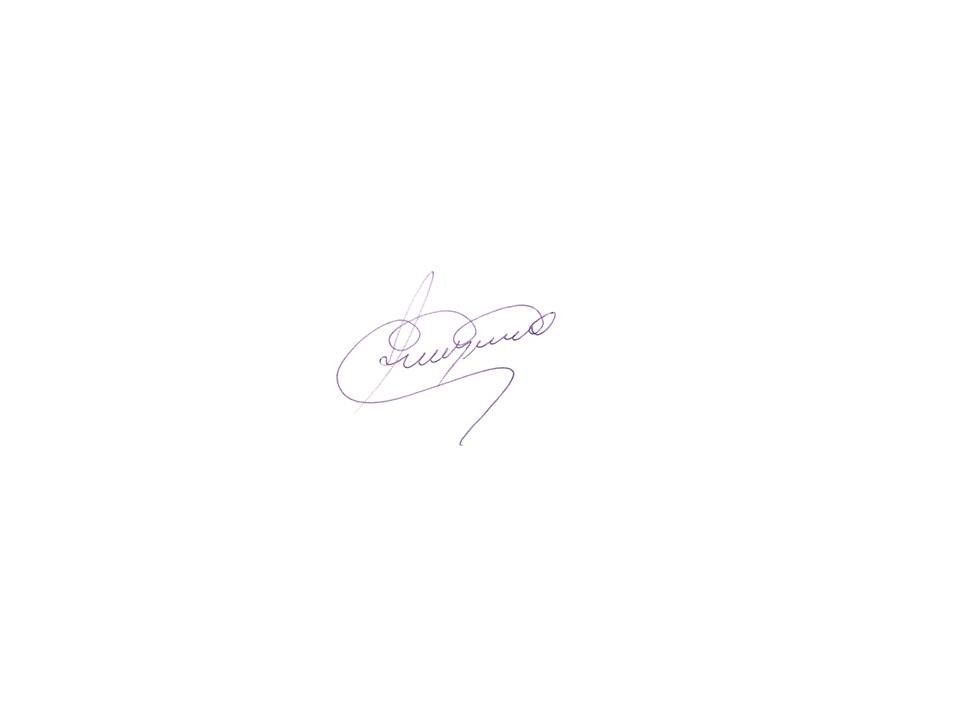 Atenciosamente,Prof. Alexandre C. Marques/CID/UFPel